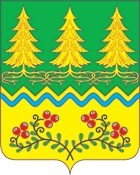 Об опубликовании проекта решения Совета депутатов сельского поселения Сергино «О внесении изменений и дополнений в Устав сельского поселения Сергино»и о назначении публичных слушанийНа основании статей  44 и 48 Федерального закона от 06.10.2003 № 131-ФЗ «Об общих принципах организации местного самоуправления в Российской Федерации», статьей 48 Устава сельского поселения Сергино, руководствуясь Решением Совета депутатов сельского поселения Сергино от 07.12.2010 № 46 «Об утверждении порядка организации и проведения публичных слушаний на территории сельского поселения Сергино»:1. Направить прилагаемый проект решения Совета депутатов сельского поселения Сергино «О внесении изменений и дополнений в Устав сельского поселения Сергино» на опубликование в газету «Октябрьские вести». Одновременно, в данном номере газеты опубликовать Порядок учета предложений по проекту решения Совета поселения  о внесении изменений и (или) дополнений в Устав сельского поселения Сергино и участия граждан в его обсуждении, утвержденный решением Совета поселения  от 08.09.2009 № 35 (в редакции решения Совета поселения от 26.08.2010 № 30).2. Назначить публичные слушания по проекту решения Совета депутатов сельского поселения Сергино «О внесении изменений и дополнений в Устав сельского поселения Сергино» на 21 февраля 2017 года. Место проведения - здание Администрации сельское поселения Сергино. Время начала публичных слушаний 18 часов 30 минут местного времени.3. Направить настоящее постановление для опубликования в газету «Октябрьские вести».4. Контроль за выполнением постановления оставляю за собой.Глава сельского поселения Сергино						О.В.ГребенниковПриложение к постановлению главысельского поселения Сергино от 31 января  2017 года №1 ПРОЕКТ                                                        О внесении изменений  и дополненийв Устав сельского поселения СергиноВ целях приведения норм и положений Устава сельского поселения Сергино в соответствие с Федеральным законом от 06.10.2003 № 131-ФЗ «Об общих принципах организации местного самоуправления в Российской Федерации», в связи с принятием Федерального закона от 28.12.2016 № 494-ФЗ «О внесении изменений в отдельные законодательные акты Российской Федерации», руководствуясь Уставом сельского поселения Сергино, Совет депутатов сельского поселения Сергино рассмотрел представленные предложения по внесению изменений  в Устав сельского поселения Сергино и решил:1. Внести  изменения  и дополнения в Устав сельского поселения Сергино согласно приложению.	2. Направить  настоящее решение в Управление Министерства юстиции Российской Федерации по Ханты – Мансийскому автономному округу - Югре для государственной регистрации.	3. Направить  настоящее решение после государственной регистрации для опубликования в газету «Октябрьские вести» в течение семи дней со дня его поступления из Управления Министерства юстиции Российской Федерации по Ханты – Мансийскому автономному округу - Югре. 4. Решение вступает в силу после его официального опубликования. 	5. Контроль за исполнением решения оставляю за собой.Глава сельского поселения Сергино                                    О.В. ГребенниковПриложение к решению Совета депутатов сельского поселения Сергино от _________2017 № Изменения и дополнения  в Устав сельского поселения Сергино1. пункт 1  части 4 статьи 11 :1) проект устава муниципального образования, а также проект муниципального нормативного правового акта о внесении изменений и дополнений в данный устав, кроме случаев, когда в устав муниципального образования вносятся изменения в форме точного воспроизведения положений Конституции Российской Федерации, федеральных законов, конституции (устава) или законов Ханты-Мансийского автономного округа – Югры в целях приведения данного устава в соответствие с этими нормативными правовыми актами;";2.  часть 4 статьи 27 изложить в следующей редакции:«4. В случае досрочного прекращения полномочий главы муниципального образования либо применения к нему по решению суда мер процессуального принуждения в виде заключения под стражу или временного отстранения от должности, а также отсутствия главы поселения (командировка, отпуск, болезнь и др.) полномочия главы поселения, на основании настоящего устава, временно исполняет заместитель главы поселения, в должностные обязанности которого входит исполнение полномочий главы поселения в случае его отсутствия»;3.  в части 1 статьи 48  второе предложение изложить в следующей редакции:«Не требуется официальное опубликование (обнародование) порядка учета предложений по проекту муниципального правового акта о внесении изменений и дополнений в устав муниципального образования, а также порядка участия граждан в его обсуждении в случае, когда в устав муниципального образования вносятся изменения в форме точного воспроизведения положений Конституции Российской Федерации, федеральных законов, конституции (устава) или законов Ханты-Мансийского автономного округа – Югры в целях приведения данного устава в соответствие с этими нормативными правовыми актами.»Глава муниципального образования СЕЛЬСКОЕ ПОСЕЛЕНИЕ СЕРГИНООктябрьский районХанты – Мансийский автономный округ – ЮграПОСТАНОВЛЕНИЕ Глава муниципального образования СЕЛЬСКОЕ ПОСЕЛЕНИЕ СЕРГИНООктябрьский районХанты – Мансийский автономный округ – ЮграПОСТАНОВЛЕНИЕ Глава муниципального образования СЕЛЬСКОЕ ПОСЕЛЕНИЕ СЕРГИНООктябрьский районХанты – Мансийский автономный округ – ЮграПОСТАНОВЛЕНИЕ Глава муниципального образования СЕЛЬСКОЕ ПОСЕЛЕНИЕ СЕРГИНООктябрьский районХанты – Мансийский автономный округ – ЮграПОСТАНОВЛЕНИЕ Глава муниципального образования СЕЛЬСКОЕ ПОСЕЛЕНИЕ СЕРГИНООктябрьский районХанты – Мансийский автономный округ – ЮграПОСТАНОВЛЕНИЕ Глава муниципального образования СЕЛЬСКОЕ ПОСЕЛЕНИЕ СЕРГИНООктябрьский районХанты – Мансийский автономный округ – ЮграПОСТАНОВЛЕНИЕ Глава муниципального образования СЕЛЬСКОЕ ПОСЕЛЕНИЕ СЕРГИНООктябрьский районХанты – Мансийский автономный округ – ЮграПОСТАНОВЛЕНИЕ Глава муниципального образования СЕЛЬСКОЕ ПОСЕЛЕНИЕ СЕРГИНООктябрьский районХанты – Мансийский автономный округ – ЮграПОСТАНОВЛЕНИЕ Глава муниципального образования СЕЛЬСКОЕ ПОСЕЛЕНИЕ СЕРГИНООктябрьский районХанты – Мансийский автономный округ – ЮграПОСТАНОВЛЕНИЕ Глава муниципального образования СЕЛЬСКОЕ ПОСЕЛЕНИЕ СЕРГИНООктябрьский районХанты – Мансийский автономный округ – ЮграПОСТАНОВЛЕНИЕ а331января2200 17гг.№№1 п. Сергиноп. Сергиноп. Сергиноп. Сергиноп. Сергиноп. Сергиноп. Сергиноп. Сергиноп. Сергиноп. СергиноСОВЕТ ДЕПУТАТОВСЕЛЬСКОГО ПОСЕЛЕНИЯ СЕРГИНООктябрьского районаХанты-Мансийского автономного округа-ЮгрыРЕШЕНИЕСОВЕТ ДЕПУТАТОВСЕЛЬСКОГО ПОСЕЛЕНИЯ СЕРГИНООктябрьского районаХанты-Мансийского автономного округа-ЮгрыРЕШЕНИЕСОВЕТ ДЕПУТАТОВСЕЛЬСКОГО ПОСЕЛЕНИЯ СЕРГИНООктябрьского районаХанты-Мансийского автономного округа-ЮгрыРЕШЕНИЕСОВЕТ ДЕПУТАТОВСЕЛЬСКОГО ПОСЕЛЕНИЯ СЕРГИНООктябрьского районаХанты-Мансийского автономного округа-ЮгрыРЕШЕНИЕСОВЕТ ДЕПУТАТОВСЕЛЬСКОГО ПОСЕЛЕНИЯ СЕРГИНООктябрьского районаХанты-Мансийского автономного округа-ЮгрыРЕШЕНИЕСОВЕТ ДЕПУТАТОВСЕЛЬСКОГО ПОСЕЛЕНИЯ СЕРГИНООктябрьского районаХанты-Мансийского автономного округа-ЮгрыРЕШЕНИЕСОВЕТ ДЕПУТАТОВСЕЛЬСКОГО ПОСЕЛЕНИЯ СЕРГИНООктябрьского районаХанты-Мансийского автономного округа-ЮгрыРЕШЕНИЕСОВЕТ ДЕПУТАТОВСЕЛЬСКОГО ПОСЕЛЕНИЯ СЕРГИНООктябрьского районаХанты-Мансийского автономного округа-ЮгрыРЕШЕНИЕСОВЕТ ДЕПУТАТОВСЕЛЬСКОГО ПОСЕЛЕНИЯ СЕРГИНООктябрьского районаХанты-Мансийского автономного округа-ЮгрыРЕШЕНИЕСОВЕТ ДЕПУТАТОВСЕЛЬСКОГО ПОСЕЛЕНИЯ СЕРГИНООктябрьского районаХанты-Мансийского автономного округа-ЮгрыРЕШЕНИЕ«»2017г.№п. Сергиноп. Сергиноп. Сергиноп. Сергиноп. Сергиноп. Сергиноп. Сергиноп. Сергиноп. Сергиноп. Сергино